Spelling shed spellings group 1Please learn these spellings and put them into sentences in your exercise book if you cannot access spelling shed online.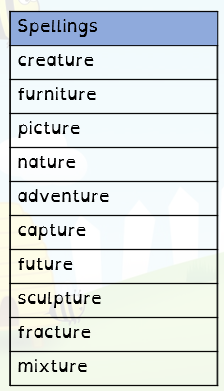 Spelling shed spellings group 2Please learn these spellings and put them into sentences in your exercise book if you cannot access spelling shed online. 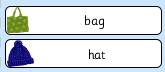 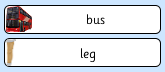 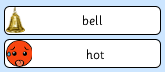 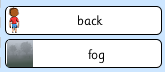 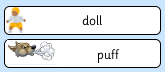 